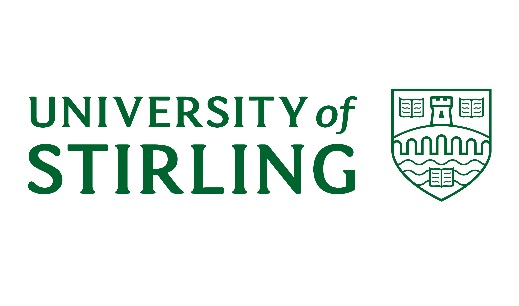 UNIVERSITY COURTA meeting of the University Court will be held at 2.00 pm on Monday 14 December 2020 via Microsoft Teams. Members unable to attend the Court meeting, and who have not already tendered their apologies, are asked to let the Policy & Planning Office (email: sacsadmin@stir.ac.uk) know by no later than Thursday 10 December 2020. Eileen SchofieldUniversity SecretaryAGENDAA starring system is used for the business of the Court.  Items which are starred (*) will be discussed and all other items will be noted or approved without further discussion.  Any proposals for additional starred items should be submitted to sacsadmin@stir.ac.uk no later than noon on Friday 11 December 2020.*1.	DECLARATIONS OF INTEREST	To note any declarations of interest from Court members, as appropriate2.	MINUTES	UC(20/21) Minutes 1To approve the minutes of the meeting of University Court held on 	
21 September 2020 *3.	MATTERS ARISING NOT OTHERWISE ON THE AGENDA              To receive an update any matters arising from previous minutes*4.	KEY DEVELOPMENTS IN THE EXTERNAL ENVIRONMENT	UC(20/21) 12To note the recent developments in the external environmentPLANNING & BUDGETING*5.	UNIVERSITIES SUPERANNUATION SCHEME 	Oral	To receive the presentation on Universities Superannuation Scheme  *6	UNIVERSITY FINANCIAL STATEMENTS 2019/20 	To approve the Financial Statements 2019/20 and note and comment on the Audit    Highlights Memorandum and Letter of Representation from the external auditors: The Financial Statements for 2019/20 as recommended by the 	UC(20/21) 13(i)Joint Policy, Planning and Resources Committee and Audit Committee Audit Highlights Memorandum from the External Auditors	UC(20/21) 13(ii)The Letter of Representation from the University 	UC(20/21) 13(iii)*7	CORONAVIRUS LARGE BUSINESS INTERUPTION LOAN SCHEME (CLBILS) 	UC(20/21) 14	To approve the completion of the formal arrangements in respect of the CLBILS facility *8.	UPDATE ON FINANCIAL PLANNING AND INSTITUTIONAL PRIORITIES 	UC(20/21) 15	To consider the Institutional Priority and Financial Planning update 	*9.	CAPITAL EXPENDITURE UPDATE	UC(20/21) 16	To consider the capital expenditure update *10.	DEVELOPING THE STRATEGIC PLAN	UC(20/21) 17To approve the proposed development of an interim Strategic Plan GOVERNANCE *11.	AMENDMENTS TO STATUTES AND ORDINANCES 	UC(20/21) 18	To approve amendments to the University’s Statutes and Ordinances POLICIES*12.	DUE DILIGENCE AND ASSURANCE POLICY	UC(20/21) 19 	To approve the Due Diligence and Assurance Policy for Research Bids and Awards *13.	SEVERANCE POLICY	UC(20/21) 20	To approve the revised Severance Policy *14.	RESPECT AT WORK AND STUDY POLICY	UC(20/21) 21	To approve the revised Respect at Work and Study Policy COMMITTEE REPORTS *15.	UNIVERSITY COURT 	To consider the annual reflective report from Court 2019/20	UC(20/21) 22*16.	ACADEMIC COUNCIL	To consider the following reports from Academic Council and approve in principle the Enhancement-Led Institutional Review Reflective AnalysisAnnual Report Academic Council Effectiveness 2019/20	UC(20/21) 23(i)Report from meeting of 2 December 2020 	UC(20/21) 23(ii)Enhancement-Led Institutional Review Reflective Analysis	UC(20/21) 23(iii)  *17.	JOINT POLICY, PLANNING & RESOURCES COMMITTEE  	To consider the following reports from JPPRCAnnual reflective report from JPPRC for 2019/20	UC(20/21) 24(i)Report from the meeting of 23 November 2020	UC(20/21) 24(ii)*18.	AUDIT COMMITTEE	To consider the following reports from the Audit Committee and approve the extension of the contract to deliver internal audit services by one further year to 31 July 2022Annual Report from Audit Committee 2019/20 	UC(20/21) 25(i)Internal Audit Annual Report for 2019/20 	UC(20/21) 25(ii)Report from meeting of 16 November 2020	UC(20/21) 25 (iii)*19.	REMUNERATION COMMITTEE 	UC(20/21) 26To consider the annual report from the Remuneration Committee for 2019/20 and approve the revised Remuneration Committee remit. 	*20.	GOVERNANCE AND NOMINATIONS COMMITTEE	To consider the following reports from Governance and Nominations CommitteeAnnual Report from GNC 2019/20	UC(20/21) 27(i)Report from meeting of 22 October 2020	UC(20/21) 27(ii)*21.	UNIVERSITY RESEARCH ETHICS COMMITTEE	UC(20/21) 28To consider the annual report from the University Research Ethics Committee for 2019/20 and to note the annual report on Research Integrity. ACTIVITY UPDATES*22.	STUDENTS’ UNION UPDATE	UC(20/21) 29To receive an update on activity from the Students’ Union *23.	UNIVERSITY OF STIRLING STUDENTS’ UNION ACCOUNTS	UC(20/21) 30To note the annual report and financial statements for the University of 	
Stirling Students’ Union for 2019/20*24.	STAFF AND EMPLOYMENT UPDATE	UC(20/21) 31To note an update on staff and employment matters*25.       EQUALITY UPDATE	UC(20/21) 32                To note the update on equality, diversity and inclusion mattersRISKS*26.	RISKS ARISING	Oral	To consider risks associated with any items discussed in the context of the agreed risk appetite statement.*27.	STRATEGIC RISK REGISTER 	To consider the updated register of strategic risks 	UC(20/21) 33OTHER ITEMS 28.	OUTCOME AGREEMENT 2020/21 UPDATE	UC(20/21) 34	To note the update on the Outcome Agreement and award delegated authority to the Principal and Chair of Court to approve, following USPG endorsement, those Outcome Agreement documents scheduled for submission in January 2021.  29.	ANY OTHER COMPETENT BUSINESS	30.	NEXT MEETING	To note the next full meeting of Court is scheduled for 29 March 2021.Policy & PlanningDecember 2020